JIC ELCENGLISH 001 WRITINGPRACTICEStudy  the information about Hollywood celebrity Johnny Depp and write a short biography.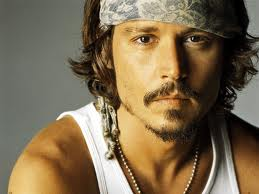 Holywood actorJune 9, 1963  Kentucky, the USAfather -  civil engineermother- waitress1978 -  guitar player – music group “Kids”1984 – first movie “ Nightmare on Elm Street”2004 -  Academy Award – the best actorToday -  married ( Vanessa Paradis –French musician)               two childrenFuture -  quiet life in France                 work for UNESCO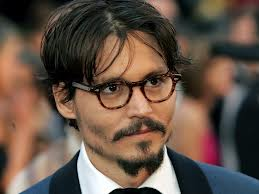                                         JOHNY DEPP         ___________________________________________________________________________________________________________________________________________________________________________________________________________________________________________________________________________________________________________________________________________________________________________________________________________________________________________________________________________________________________________________________________________________________________________________________________________________________________________________________________________________________________